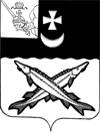 КОНТРОЛЬНО-СЧЕТНАЯ КОМИССИЯ БЕЛОЗЕРСКОГО МУНИЦИПАЛЬНОГО ОКРУГАВОЛОГОДСКОЙ ОБЛАСТИ161200, Вологодская область, г. Белозерск, ул. Фрунзе, д.35,оф.32тел. (81756)  2-32-54,  факс (81756) 2-32-54,   e-mail: krk@belozer.ruЗАКЛЮЧЕНИЕфинансово-экономической экспертизы на проект постановления администрации Белозерского муниципального округа«О внесении изменений в постановление администрации округа от 25.04.2023 № 519»27 октября  2023 годаЭкспертиза проекта проведена на основании  пункта 9.1 статьи 9 Положения о контрольно-счетной комиссии Белозерского муниципального округа Вологодской области, утвержденного решением Представительного Собрания Белозерского муниципального округа от 12.10.2022 № 19, пункта 1.6 плана работы контрольно-счетной комиссии Белозерского муниципального округа на 2023 год.Цель финансово-экономической экспертизы: определение соответствия положений, изложенных в проекте  постановления, действующим нормативным правовым актам Российской Федерации, субъекта Российской Федерации и муниципального образования. Предмет финансово-экономической экспертизы: проект  постановления администрации округа «О внесении изменений в постановление  администрации округа от 25.04.2023 № 519».Сроки проведения: с 27.10.2023  по 27.10.2023Правовое обоснование финансово-экономической экспертизы:При подготовке заключения финансово-экономической экспертизы проекта постановления использован Бюджетный кодекс Российской Федерации, федеральный закон от 28.06.2014 № 172-ФЗ «О стратегическом планировании в Российской Федерации».  Для проведения мероприятия   представлены следующие материалы:проект постановления администрации округа «О внесении изменений в постановление  администрации округа от 25.04.2023 № 519»;копия листа согласования проекта с результатами согласования. В результате экспертизы  установлено:Проектом постановления администрации округа предлагается внести изменения  в Порядок  разработки, реализации и оценки эффективности муниципальных программ Белозерского муниципального округа Вологодской области, утвержденный постановлением администрации округа от 25.04.2023 № 519 (далее по тексту - Порядок).Изменения в Порядок, предлагаемые настоящим постановлением, обусловлены внесением изменений в Бюджетный Кодекс Российской Федерации на основании Федерального закона от 04.08.2023 № 416-ФЗ  «О внесении изменений в Бюджетный кодекс Российской Федерации и отдельные законодательные акты Российской Федерации и о признании утратившими силу отдельных положений законодательных актов Российской Федерации».  Выводы по результатам настоящей экспертизы:1.Проект постановления администрации округа о внесении изменений  в Порядок  разработки, реализации и оценки эффективности муниципальных программ Белозерского муниципального округа Вологодской области, утвержденный постановлением администрации округа от 25.04.2023 № 519 не противоречит действующему законодательству и рекомендован к принятию.Председатель контрольно-счетной комиссии округа                                                                           Н.С.Фредериксен          